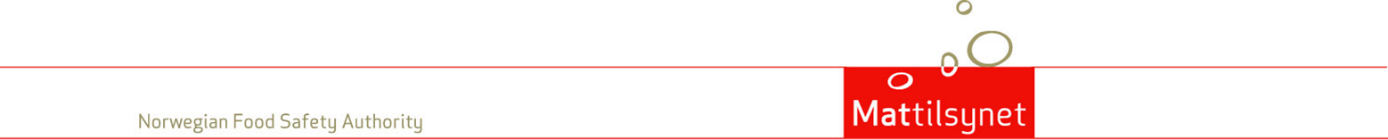 Application – Authorisation of Invertebrate Biological Control Agents (IBCA) including insects, mites and nematodesRegulated by the Norwegian regulation on plant protection products FOR-2015-05-06-455ApplicationApplicantCurrent or future authorisation holder, i.e. the party responsible for initial placing of the plant protection product on the Norwegian marketProduct informationPackaging and labellingSignature Send application form to: Norwegian Food Safety Authority, Regional Office Stor-Oslo, P.O. Box 383, N – 2381 Brumunddal, NorwayOr e-mail: postmottak@mattilsynet.no                                 Send three full sets of documentation to: Norwegian Food Safety Authority, National Registration Department, Regional Office Stor -Oslo, Glynitveien 30, 
N-1400 Ski, NorwayThe application form shall be submitted as signed original. All other documents, including the copy of the application form, should be delivered on CD or in another digital form.AnnexesThe Norwegian information/ or data requirements for authorisation of IBCAs are listed in the document “Information requirements for import and release of invertebrate biological control agents” based on the OECD requirements “Guidance for information requirements for regulation of invertebrates as biological control agents (IBCAs), 2003”). Annexes listed in the table below should follow the structure in this document. Add rows as appropriate.NoInformation1Type of authorisationNoInformationInformationInformationInformation2Company nameCompany nameOrganisation numberOrganisation number2AddressAddressPostal code and townPostal code and town2Contact person E-mail addressE-mail addressTelephone no. (incl. country code)NoInformationInformation3Trade name of the product4Producer/supplier of the productAddress5Scientific name of the macro organismCommon name and alternative names in Norwegian and English6Producer/supplier of the macro organismAddress7Life stages / Number of individuals in the containerLife stages / Number of individuals in the container8Associated organismsAssociated organisms9Target pests/weedsTarget pests/weeds10Target plant speciesTarget plant species11Method of use of the productMethod of use of the product11Concentration/dosageConcentration/dosage12Environment of useEnvironment of use13Symbiotic bacteria in nematodeSymbiotic bacteria in nematode14Control agentControl agentNoInformation15Full details of container size(s), composition, neck size(s), type(s) of closure etc. of product16Information on quality and shelf life / storage stability17Precautionary statements regarding handling of the product17Precautionary statements storage of the product17Precautionary statements transport of the productNoInformationInformation18Applying company Date (dd.mm.yyyy)18SignatureNameIssueCommentsAnnex NoDraft label in Norwegian 1. Information required for characterisation and identification2. Information for assessment of safety and effects on human health3. Information for assessment of environmental risks4. Information for assessment of efficacy